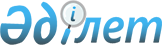 Шектеу іс-шараларын алу және Құмсай ауылдық округі әкімінің 2023 жылғы 17 ақпандағы № 3 "Шектеу іс-шараларын белгілеу туралы" шешімінің күші жойылды деп тану туралыАқтөбе облысы Мұғалжар ауданы Құмсай ауылдық округі әкімінің 2023 жылғы 20 қыркүйектегі № 10 шешімі
      Қазақстан Республикасының "Қазақстан Республикасындағы жергілікті мемлекеттік басқару және өзін-өзі басқару туралы" Заңының 35 бабына, Қазақстан Республикасының "Ветеринария туралы" Заңының 10-1 бабына және Қазақстан Республикасы Ауыл шаруашылығы министрлігінің Ветеринариялық бақылау және қадағалау комитетінің Мұғалжар аудандық аумақтық инспекция басшысының 2023 жылғы 19 қыркүйектегі № 02-13-4/152 ұсынысы негізінде, Мұғалжар ауданы Құмсай ауылдық округінің әкімі ШЕШТІМ:
      1. Мұғалжар ауданы Құмсай ауылдық округінің "Мейрбек" шаруа қожалығының аумағында мүйізді ірі қара малдарының арасында бруцеллез ауруын жою бойынша кешенді ветеринариялық іс-шараларының жүргізілуіне байланысты, белгіленген шектеу іс-шаралары алынсын.
      2. Құмсай ауылдық округі әкімінің 2023 жылғы 17 ақпандағы № 3 "Шектеу іс-шараларын белгілеу туралы" шешімінің күші жойылды деп танылсын.
      3. Осы шешімнің орындалуын бақылауды өзіме қалдырамын.
      4. Осы шешім оның алғашқы ресми жарияланған күнінен бастап қолданысқа енгізіледі.
					© 2012. Қазақстан Республикасы Әділет министрлігінің «Қазақстан Республикасының Заңнама және құқықтық ақпарат институты» ШЖҚ РМК
				
      Құмсай ауылдық округінің әкімі 

Н.Д. Сатаев
